от 29 сентября 2020 года										№ 885О создании межведомственной комиссии по признанию помещения
 жилым помещением, жилого помещения непригодным для проживания, многоквартирного дома аварийным и подлежащим сносу или реконструкции, садового дома жилым домом и жилого дома садовым домом на территории городского округа город Шахунья Нижегородской областиВ соответствии со статьями 14, 15, 32 Жилищного кодекса Российской Федерации и постановлением Правительства Российской Федерации от 28.01.2006 № 47 «Об утверждении Положения о признании помещения жилым помещением, жилого помещения непригодным для проживания и многоквартирного дома аварийным и подлежащим сносу или реконструкции садового дома жилым домом и жилого дома садовым домом», администрация городского округа город Шахунья Нижегородской области  п о с т а н о в л я е т:Создать межведомственную комиссию по признанию помещения жилым помещением, жилого помещения непригодным для проживания, многоквартирного дома аварийным и подлежащим сносу или реконструкции, садового дома жилым домом и жилого дома садовым домом на территории городского округа город Шахунья Нижегородской области.Утвердить прилагаемый состав межведомственной комиссии по признанию помещения жилым помещением, жилого помещения непригодным для проживания, многоквартирного дома аварийным и подлежащим сносу или реконструкции, садового дома жилым домом и жилого дома садовым домом на территории городского округа город Шахунья Нижегородской области (далее - Комиссия).Утвердить прилагаемое Положение о межведомственной комиссии по признанию помещения жилым помещением, жилого помещения непригодным для проживания, многоквартирного дома аварийным и подлежащим сносу или реконструкции, садового дома жилым домом и жилого дома садовым домом на территории городского округа город Шахунья Нижегородской области.Начальнику общего отдела администрации городского округа город Шахунья обеспечить размещение данного постановления на официальном сайте администрации городского округа город Шахунья Нижегородской области.         Настоящее постановление вступает в силу после опубликования на официальном сайте администрации городского округа город Шахунья Нижегородской области.     6. Со дня вступления в силу настоящего постановления считать утратившими силу постановления администрации городского округа город Шахунья Нижегородской области:- от 15.03.2019 № 219 «О создании межведомственной комиссии по признанию помещения жилым помещением, жилого помещения непригодным для проживания, многоквартирного дома аварийным и подлежащим сносу или реконструкции, садового дома жилым домом и жилого дома садовым домом на территории городского округа город Шахунья Нижегородской области»;- от 11.03.2020 № 237 «О внесение изменений в постановление администрации городского округа город Шахунья Нижегородской области от 05.03.2019 № 219 «О создании межведомственной комиссии по признанию помещения жилым помещением, жилого помещения непригодным для проживания, многоквартирного дома аварийным и подлежащим сносу или реконструкции, садового дома жилым домом и жилого дома садовым домом на территории городского округа город Шахунья Нижегородской области».7. Контроль за исполнением настоящего постановления возложить на первого заместителя главы администрации городского округа город Шахунья Нижегородской области А.Д.Серова.Глава местного самоуправлениягородского округа город Шахунья						          Р.В.КошелевУтвержден постановлением администрации городского округа город ШахуньяНижегородской областиот 29.09.2020 г. № 885СОСТАВмежведомственной комиссии по признанию помещения жилым помещением, жилого помещения непригодным для проживания, многоквартирного дома аварийным и подлежащим сносу или реконструкции, садового дома жилым домом и жилого дома садовым домом на территории городского округа город Шахунья Нижегородской областиСеров Александр Дмитриевич – первый заместитель главы администрации городского округа город Шахунья Нижегородской области, председатель комиссии;Кузнецов Сергей Александрович – заместитель главы администрации городского округа город Шахунья Нижегородской области, заместитель председателя комиссии;Киселева Людмила Александровна – начальник сектора жилищной политики  администрации городского округа город Шахунья Нижегородской области, секретарь комиссии.Члены комиссии:Софронов Юрий Алексеевич – заместитель главы администрации городского округа город Шахунья Нижегородской области, начальник управления по работе с территориями и благоустройству администрации городского округа город Шахунья Нижегородской области;Елькин Олег Анатольевич – начальник отдела управления экономики, прогнозирования, инвестиционной политики и муниципального имущества городского округа город Шахунья Нижегородской области (по согласованию);Горева Н.А. – и.о. начальника управления промышленности, транспорта, связи, жилищно-коммунального хозяйства и архитектурной деятельности городского округа город Шахунья Нижегородской области;Киселева Марина Вадимовна – ведущий специалист юридического отдела администрации городского округа город Шахунья Нижегородской области;Гусева Валентина Александровна – директор Шахунского филиала КП НО Нижтехинвентаризация (по согласованию);Представитель Уренского территориального отдела Государственной жилищной инспекции Нижегородской области (по согласованию);Представитель территориального отдела Управления Федеральной службы по надзору в сфере защиты прав потребителей и благополучия человека по Нижегородской области в городском округе город Шахунья, Тоншаевском, Тонкинском, Шарангском, Ветлужском, Уренском районах (по согласованию);Представитель отдела надзорной деятельности по городскому округу город Шахунья Нижегородской области (по согласованию);Рябков Сергей Николаевич – заместитель начальника Шахунского отдела Управления федеральной службы Государственной регистрации, кадастра и картографии по Нижегородской области (по согласованию);Андреев Олег Владимирович – государственный инспектор в области охраны окружающей среды, главный специалист северо-восточного отдела регионального государственного экологического надзора и охраны окружающей среды (по согласованию);Генеральные директора домоуправляющих компаний (по согласованию);Начальник Вахтанского территориального отдела администрации городского округа город Шахунья Нижегородской области;Начальник Сявского территориального отдела администрации городского округа город Шахунья Нижегородской области;При необходимости к работе комиссии могут привлекаться представители Госэнергонадзора, эксперты-проектировщики и иные лица (по согласованию).________________Утвержденопостановлением администрациигородского округа город ШахуньяНижегородской областиот 29.09.2020 г. № 885ПОЛОЖЕНИЕо межведомственной комиссии по признанию помещения жилым помещением, жилого помещения непригодным для проживания, многоквартирного дома аварийным и подлежащим сносу или реконструкции, садового дома жилым домом и жилого дома садовым домом на территории городского округа город Шахунья Нижегородской областиОБЩИЕ ПОЛОЖЕНИЯ1.1. Настоящее Положение устанавливает требования к жилому помещению, порядок признания жилого помещения пригодным для проживания и основания, по которым жилое помещение признается непригодным для проживания, и в частности многоквартирный дом признается аварийным и подлежащим сносу или реконструкции, а также порядок признания садового дома жилым домом и жилого дома садовым домом на территории городского округа город Шахунья Нижегородской области  (далее – Положение). 1.2. Действие настоящего Положения распространяется на находящиеся в эксплуатации жилые помещения независимо от формы собственности, расположенные на территории городского округа город Шахунья Нижегородской области.1.3. Действие настоящего Положения не распространяется на жилые помещения, расположенные в объектах капитального строительства, ввод в эксплуатацию которых и постановка на государственный учет не осуществлены в соответствии с Градостроительным кодексом Российской Федерации.1.4. Комиссия является коллегиальным межведомственным органом, образованным в целях решения вопросов о признании помещения жилым помещением, жилого помещения непригодным для проживания и многоквартирного дома аварийным и подлежащим сносу или реконструкции садового дома жилым домом и жилого дома садовым домом на территории городского округа город Шахунья Нижегородской области.1.5. В своей работе Комиссия руководствуется Конституцией Российской Федерации, Жилищным кодексом Российской Федерации, постановлением Правительства Российской Федерации от 28.01.2006 № 47 «Об утверждении Положения о признании помещения жилым помещением, жилого помещения непригодным для проживания и многоквартирного дома аварийным и подлежащим сносу или реконструкции садового дома жилым домом и жилого дома садовым домом», федеральными законами, иными нормативными правовыми актами Российской Федерации, Нижегородской области, городского округа город Шахунья Нижегородской области и настоящим Положением.1.6. Комиссию возглавляет председатель, который руководит ее деятельностью, ведет заседания.2. ОСНОВНЫЕ ЦЕЛИ, ЗАДАЧИ И КОМПЕТЕНЦИЯ КОМИССИИОсновными целями и задачами Комиссии являются:проведение обследования и оценки соответствия помещения или многоквартирного дома требованиям, установленным Положением о признании помещения жилым помещением, жилого помещения пригодным для проживания и многоквартирного дома аварийным и подлежащим сносу или реконструкции, садового дома жилым домом и жилого дома садовым домом, утвержденным постановлением Правительства Российской Федерации от 28.01.2006 № 47 (далее - установленные требования);признание помещения жилым помещением, пригодным (непригодным) для проживания граждан и многоквартирного дома аварийным и подлежащим сносу или реконструкции на основании заявления собственника помещения или заявления гражданина (нанимателя) либо на основании заключения органов государственного надзора (контроля) по вопросам, отнесенным к их компетенции.признание садового дома жилым домом и жилого дома садовым домом на основании заявления собственника.2.2. Комиссия на основании заявления собственника помещения, федерального органа исполнительной власти, осуществляющего полномочия собственника в отношении оцениваемого имущества, правообладателя или гражданина (нанимателя), либо на основании заключения органов государственного надзора (контроля) по вопросам, отнесенным к их компетенции, либо на основании заключения экспертизы жилого помещения, проведенной в соответствии с постановлением Правительства Российской Федерации от 21 августа 2019 г. № 1082 «Об утверждении Правил проведения экспертизы жилого помещения, которому причинен ущерб, подлежащий возмещению в рамках программы организации возмещения ущерба, причиненного расположенным на территориях субъектов Российской Федерации жилым помещениям граждан, с использованием механизма добровольного страхования, методики определения размера ущерба, подлежащего возмещению в рамках программы организации возмещения ущерба, причиненного расположенным на территориях субъектов Российской Федерации жилым помещениям граждан, с использованием механизма добровольного страхования за счет страхового возмещения и помощи, предоставляемой за счет средств бюджетов бюджетной системы Российской Федерации, и о внесении изменений в Положение о признании помещения жилым помещением, жилого помещения непригодным для проживания, многоквартирного дома аварийным и подлежащим сносу или реконструкции, садового дома жилым домом и жилого дома садовым домом», либо на основании сформированного и утвержденного субъектом Российской Федерации на основании сведений из Единого государственного реестра недвижимости, полученных с использованием единой системы межведомственного электронного взаимодействия и подключаемых к ней региональных систем межведомственного электронного взаимодействия, сводного перечня объектов (жилых помещений), находящихся в границах зоны чрезвычайной ситуации (далее - сводный перечень объектов (жилых помещений), проводит оценку соответствия помещения установленным в настоящем Положении требованиям и принимает решения в порядке, предусмотренном пунктом  2.9.  настоящего Положения.Собственник, правообладатель или наниматель жилого помещения, которое получило повреждения в результате чрезвычайной ситуации и при этом не включено в сводный перечень объектов (жилых помещений), вправе подать в комиссию заявление, предусмотренное абзацем первым настоящего пункта.2.3. При оценке соответствия находящегося в эксплуатации помещения установленным в настоящем Положении требованиям проверяется его фактическое состояние. При этом проводится оценка степени и категории технического состояния строительных конструкций и жилого дома в целом, степени его огнестойкости, условий обеспечения эвакуации проживающих граждан в случае пожара, санитарно-эпидемиологических требований и гигиенических нормативов, содержания потенциально опасных для человека химических и биологических веществ, качества атмосферного воздуха, уровня радиационного фона и физических факторов источников шума, вибрации, наличия электромагнитных полей, параметров микроклимата помещения, а также месторасположения жилого помещения.2.4. Процедура проведения оценки соответствия помещения установленным в настоящем Положении требованиям включает:- прием и рассмотрение заявления и прилагаемых к нему обосновывающих документов, а также иных документов, предусмотренных 2.2 настоящего Положения;- определение перечня дополнительных документов (заключения (акты) соответствующих органов государственного надзора (контроля), заключение юридического лица, являющегося членом саморегулируемой организации, основанной на членстве лиц, выполняющих инженерные изыскания и имеющих право на осуществление работ по обследованию состояния грунтов оснований зданий и сооружений, их строительных конструкций (далее специализированная организация), по результатам обследования элементов ограждающих и несущих конструкций жилого помещения), необходимых для принятия решения о признании жилого помещения соответствующим (не соответствующим) установленным в настоящем Положении требованиям;- определение состава привлекаемых экспертов, в установленном порядке аттестованных на право подготовки заключений экспертизы проектной документации и (или) результатов инженерных изысканий, исходя из причин, по которым жилое помещение может быть признано нежилым, либо для оценки возможности признания пригодным для проживания реконструированного ранее нежилого помещения;- работу комиссии по оценке пригодности (непригодности) жилых помещений для постоянного проживания;- составление комиссией заключения в порядке, предусмотренном согласно приложению № 1 к Положению, утвержденному постановлением Правительства Российской Федерации от 28.01.2006 № 47;- составление акта обследования помещения (в случае принятия комиссией решения о необходимости проведения обследования) по форме согласно приложению 
№ 2 к Положению, утвержденному постановлением Правительства Российской Федерации от 28.01.2006 № 47 и составление комиссией на основании выводов и рекомендаций, указанных в акте, заключения. При этом решение комиссии в части выявления оснований для признания многоквартирного дома аварийным и подлежащим сносу или реконструкции может основываться только на результатах, изложенных в заключении специализированной организации, проводящей обследование;- принятие соответствующего решения по итогам работы комиссии.- передача по одному экземпляру решения заявителю и собственнику жилого помещения (третий экземпляр остается в деле, сформированном комиссией)2.5. Для рассмотрения вопроса о пригодности (непригодности) помещения для проживания и признания многоквартирного дома аварийным заявитель представляет в комиссию по месту нахождения жилого помещения следующие документы:а) заявление о признании помещения жилым помещением или жилого помещения непригодным для проживания и (или) многоквартирного дома аварийным и подлежащим сносу или реконструкции;б) копии правоустанавливающих документов на жилое помещение, право на которое не зарегистрировано в Едином государственном реестре недвижимости;в) в отношении нежилого помещения для признания его в дальнейшем жилым помещением - проект реконструкции нежилого помещения;г) заключение специализированной организации, проводившей обследование многоквартирного дома, - в случае постановки вопроса о признании многоквартирного дома аварийным и подлежащим сносу или реконструкции;д) заключение специализированной организации по результатам обследования элементов ограждающих и несущих конструкций жилого помещения - в случае, если в соответствии с абзацем третьим пункта 44 настоящего Положения предоставление такого заключения является необходимым для принятия решения о признании жилого помещения соответствующим (не соответствующим) установленным в настоящем Положении требованиям;е) заявления, письма, жалобы граждан на неудовлетворительные условия проживания - по усмотрению заявителя.Заявитель вправе представить заявление и прилагаемые к нему документы на бумажном носителе лично или посредством почтового отправления с уведомлением о вручении либо в форме электронных документов с использованием федеральной государственной информационной системы "Единый портал государственных и муниципальных услуг (функций)" (далее - единый портал), регионального портала государственных и муниципальных услуг (при его наличии) или посредством многофункционального центра предоставления государственных и муниципальных услуг.Заявление, подаваемое в форме электронного документа, подписывается заявителем простой электронной подписью, а прилагаемые к нему электронные документы должны быть подписаны должностными лицами органов (организаций), выдавших эти документы, усиленной квалифицированной электронной подписью (если законодательством Российской Федерации для подписания таких документов не установлен иной вид электронной подписи).Заявитель вправе представить в комиссию указанные в пункте 2.6. настоящего Положения документы и информацию по своей инициативе.2.6. В случае если заявителем выступает орган государственного надзора (контроля), указанный орган представляет в комиссию свое заключение, после рассмотрения которого комиссия предлагает собственнику помещения представить документы, указанные в пункте 45 Положения, утвержденного постановлением Правительства Российской Федерации от 28.01.2006 № 47. В случае если комиссия проводит оценку на основании сводного перечня объектов (жилых помещений), представление документов, предусмотренных пунктом 45 Положения, утвержденного постановлением Правительства Российской Федерации от 28.01.2006 № 47, не требуется.Комиссия на основании межведомственных запросов с использованием единой системы межведомственного электронного взаимодействия и подключаемых к ней региональных систем межведомственного электронного взаимодействия получает в том числе в электронной форме:а) сведения из Единого государственного реестра недвижимости;б) технический паспорт жилого помещения, а для нежилых помещений - технический план;в) заключения (акты) соответствующих органов государственного надзора (контроля) в случае, если представление указанных документов в соответствии с абзацем третьим пункта 44 Положения, утвержденного постановлением Правительства Российской Федерации от 28.01.2006 № 47  признано необходимым для принятия решения о признании жилого помещения соответствующим (не соответствующим) установленным в настоящем Положении требованиям.2.7. В случае если комиссией проводится оценка жилых помещений жилищного фонда Российской Федерации или многоквартирного дома, находящегося в федеральной собственности, орган местного самоуправления не позднее чем за 20 календарных дней до дня начала работы комиссии, а в случае проведения оценки жилых помещений, получивших повреждения в результате чрезвычайной ситуации, - не позднее чем за 15 календарных дней до дня начала работы комиссии обязан в письменной форме посредством почтового отправления с уведомлением о вручении, а также в форме электронного документа с использованием единого портала направить в федеральный орган исполнительной власти Российской Федерации, осуществляющий полномочия собственника в отношении оцениваемого имущества, и правообладателю такого имущества уведомление о дате начала работы комиссии, а также разместить такое уведомление на межведомственном портале по управлению государственной собственностью в информационно-телекоммуникационной сети «Интернет».Федеральный орган исполнительной власти, осуществляющий полномочия собственника в отношении оцениваемого имущества, и правообладатель такого имущества в течение 5 календарных дней со дня получения уведомления о дате начала работы комиссии направляют в комиссию посредством почтового отправления с уведомлением о вручении, а также в форме электронного документа с использованием единого портала информацию о своем представителе, уполномоченном на участие в работе комиссии.В случае если уполномоченные представители не принимали участие в работе комиссии (при условии соблюдения установленного настоящим пунктом порядка уведомления о дате начала работы комиссии), комиссия принимает решение в отсутствие указанных представителей.2.8. Комиссия рассматривает поступившее заявление, или заключение органа государственного надзора (контроля), или заключение экспертизы жилого помещения, предусмотренные пунктом 2.2. настоящего Положения, в течение 30 календарных дней с даты регистрации, а сводный перечень объектов (жилых помещений) или поступившее заявление собственника, правообладателя или нанимателя жилого помещения, которое получило повреждения в результате чрезвычайной ситуации и при этом не включено в сводный перечень объектов (жилых помещений), предусмотренные пунктом 2.9. настоящего Положения, - в течение 20 календарных дней с даты регистрации и принимает решение (в виде заключения), указанное в пункте 2.9. настоящего Положения, либо решение о проведении дополнительного обследования оцениваемого помещения.В ходе работы комиссия вправе назначить дополнительные обследования и испытания, результаты которых приобщаются к документам, ранее представленным на рассмотрение комиссии.В случае непредставления заявителем документов, предусмотренных пунктом 2.5. настоящего Положения, и невозможности их истребования на основании межведомственных запросов с использованием единой системы межведомственного электронного взаимодействия и подключаемых к ней региональных систем межведомственного электронного взаимодействия комиссия возвращает без рассмотрения заявление и соответствующие документы в течение 15 календарных  дней со дня истечения срока, предусмотренного абзацем первым настоящего пункта.2.9. По результатам работы комиссия принимает одно из следующих решений об оценке соответствия помещений и многоквартирных домов установленным в настоящем Положении требованиям: о соответствии помещения требованиям, предъявляемым к жилому помещению, и его пригодности для проживания;о выявлении оснований для признания помещения подлежащим капитальному ремонту, реконструкции или перепланировке (при необходимости с технико-экономическим обоснованием) с целью приведения утраченных в процессе эксплуатации характеристик жилого помещения в соответствие с установленными в настоящем Положении требованиями;о выявлении оснований для признания помещения непригодным для проживания;о выявлении оснований для признания многоквартирного дома аварийным и подлежащим реконструкции;о выявлении оснований для признания многоквартирного дома аварийным и подлежащим сносу;об отсутствии оснований для признания многоквартирного дома аварийным и подлежащим сносу или реконструкции.Решение принимается большинством голосов членов комиссии и оформляется в виде заключения в 3 экземплярах с указанием соответствующих оснований принятия решения. Если число голосов "за" и "против" при принятии решения равно, решающим является голос председателя комиссии. В случае несогласия с принятым решением члены комиссии вправе выразить свое особое мнение в письменной форме и приложить его к заключению.Комиссия правомочна принимать решение (имеет кворум), если в заседании комиссии принимают участие не менее половины общего числа ее членов, в том числе все представители органов государственного надзора (контроля), органов архитектуры, градостроительства и соответствующих организаций, эксперты, включенные в состав комиссии.2.10. В случае обследования помещения комиссия составляет в 3 экземплярах акт обследования помещения по форме согласно  2 к Положению, утвержденному постановлением Правительства Российской Федерации от 28.01.2006 
№ 47.Участие в обследовании помещения лиц, входящих в состав комиссии является обязательным.2.11. На основании полученного заключения администрация городского округа город Шахунья Нижегородской области в течение 30 календарных дней со дня получения заключения в установленном им порядке принимает, а в случае обследования жилых помещений, получивших повреждения в результате чрезвычайной ситуации, - в течение 10 календарных дней со дня получения заключения принимает в установленном им порядке решение, предусмотренное абзацем седьмым пункта 7 Положения, утвержденного постановлением Правительства Российской Федерации от 28.01.2006  № 47 и издает распоряжение с указанием о дальнейшем использовании помещения, сроках отселения физических и юридических лиц в случае признания дома аварийным и подлежащим сносу или реконструкции или о признании необходимости проведения ремонтно-восстановительных работ.2.12. В случае признания многоквартирного дома аварийным и подлежащим сносу договоры найма и аренды жилых помещений расторгаются в соответствии с законодательством.Договоры на жилые помещения, признанные непригодными для проживания, могут быть расторгнуты по требованию любой из сторон договора в судебном порядке в соответствии с законодательством.2.13. Секретарь комиссии в 3-дневный срок со дня принятия решения, предусмотренного пунктом  2.9 настоящего Положения, направляет  в орган местного самоуправления 2 экземпляра заключения для последующего принятия решения, предусмотренного абзацем седьмым пункта 7 Положения, утвержденного постановлением Правительства Российской Федерации от 28.01.2006 № 47. Администрация городского округа город Шахунья Нижегородской области 
в 5-дневный срок со дня принятия решения,  предусмотренного абзацем первым настоящего пункта в письменной или электронной форме с использованием информационно-телекоммуникационных сетей общего пользования, в том числе информационно-телекоммуникационной сети "Интернет", включая единый портал или региональный портал государственных и муниципальных услуг (при его наличии), по 1 экземпляру распоряжения и заключения комиссии заявителю, а также в случае признания жилого помещения непригодным для проживания и многоквартирного дома аварийным и подлежащим сносу или реконструкции - в орган государственного жилищного надзора (муниципального жилищного контроля) по месту нахождения такого помещения или дома.В случае выявления оснований для признания жилого помещения непригодным для проживания вследствие наличия вредного воздействия факторов среды обитания, представляющих особую опасность для жизни и здоровья человека, либо представляющих угрозу разрушения здания по причине его аварийного состояния или по основаниям, предусмотренным пунктом 36 Положения, утвержденного      постановлением Правительства Российской Федерации от 28.01.2006 № 47, решение, предусмотренное пунктом 2.9 настоящего Положения, направляется в соответствующий федеральный орган исполнительной власти, орган исполнительной власти субъекта Российской Федерации, орган местного самоуправления, собственнику жилья и заявителю не позднее рабочего дня, следующего за днем оформления решения.В случае признания аварийным и подлежащим сносу или реконструкции многоквартирного дома (жилых помещений в нем непригодными для проживания) в течение 5 лет со дня выдачи разрешения о его вводе в эксплуатацию по причинам, не связанным со стихийными бедствиями и иными обстоятельствами непреодолимой силы, решение, предусмотренное пунктом 2.9 настоящего Положения, направляется в 5-дневный срок в органы прокуратуры для решения вопроса о принятии мер, предусмотренных законодательством Российской Федерации.2.14. Решение Комиссии,  предусмотренное пунктом 2.9 настоящего Положения, может быть обжаловано заинтересованными лицами в судебном порядке.2.15. В случае проведения капитального ремонта, реконструкции или перепланировки жилого помещения в соответствии с решением, принятым на основании указанного в пункте 2.9 настоящего Положения заключения, комиссия в месячный срок после уведомления собственником жилого помещения или уполномоченным им лицом об их завершении проводит осмотр жилого помещения, составляет акт обследования и принимает соответствующее решение, которое доводит до заинтересованных лиц.2.16. Отдельные занимаемые инвалидами жилые помещения (комната, квартира) могут быть признаны комиссией непригодными для проживания граждан и членов их семей на основании заключения об отсутствии возможности приспособления жилого помещения инвалида и общего имущества в многоквартирном доме, в котором проживает инвалид, с учетом потребностей инвалида и обеспечения условий их доступности для инвалида, вынесенного в соответствии с пунктом 20 Правил обеспечения условий доступности для инвалидов жилых помещений и общего имущества в многоквартирном доме, утвержденных постановлением Правительства Российской Федерации от 9 июля 2016 г. № 649 «О мерах по приспособлению жилых помещений и общего имущества в многоквартирном доме с учетом потребностей инвалидов». Комиссия оформляет в 3 экземплярах заключение о признании жилого помещения непригодным для проживания указанных граждан по форме согласно приложению № 1 к  Положению, утвержденному постановлением Правительства Российской Федерации от 28.01.2006 № 47 и  в 5-дневный срок направляет 1 экземпляр в соответствующий федеральный орган исполнительной власти, орган исполнительной власти субъекта Российской Федерации или орган местного самоуправления, второй экземпляр заявителю (третий экземпляр остается в деле, сформированном комиссией).2.17. Для признания садового дома жилым домом и жилого дома садовым домом собственник садового дома или жилого дома (далее в настоящем разделе - заявитель) представляет в Комиссию непосредственно либо через многофункциональный центр предоставления государственных и муниципальных услуг (далее - многофункциональный центр):а) заявление о признании садового дома жилым домом или жилого дома садовым домом (далее - заявление), в котором указываются кадастровый номер садового дома или жилого дома и кадастровый номер земельного участка, на котором расположен садовый дом или жилой дом, почтовый адрес заявителя или адрес электронной почты заявителя, а также способ получения решения Комиссии и иных предусмотренных настоящим Положением документов (почтовое отправление с уведомлением о вручении, электронная почта, получение лично в многофункциональном центре, получение лично в уполномоченном органе местного самоуправления);б) выписку из Единого государственного реестра недвижимости об основных характеристиках и зарегистрированных правах на объект недвижимости (далее - выписка из Единого государственного реестра недвижимости), содержащую сведения о зарегистрированных правах заявителя на садовый дом или жилой дом, либо правоустанавливающий документ на жилой дом или садовый дом в случае, если право собственности заявителя на садовый дом или жилой дом не зарегистрировано в Едином государственном реестре недвижимости, или нотариально заверенную копию такого документа;в) заключение по обследованию технического состояния объекта, подтверждающее соответствие садового дома требованиям к надежности и безопасности, установленным частью 2 статьи 5, статьями 7, 8 и 10 Федерального закона от 30.12.2009 № 384-ФЗ (с изменениями от 02.07.2013) «Технический регламент о безопасности зданий и сооружений», выданное индивидуальным предпринимателем или юридическим лицом, которые являются членами саморегулируемой организации в области инженерных изысканий (в случае признания садового дома жилым домом);г) в случае, если садовый дом или жилой дом обременен правами третьих лиц, - нотариально удостоверенное согласие указанных лиц на признание садового дома жилым домом или жилого дома садовым домом.Заявитель вправе не представлять выписку из Единого государственного реестра недвижимости. В случае если заявителем не представлена указанная выписка для рассмотрения заявления о признании садового дома жилым домом или жилого дома садовым домом, уполномоченный орган местного самоуправления запрашивает с использованием единой системы межведомственного электронного взаимодействия в Федеральной службе государственной регистрации, кадастра и картографии выписку из Единого государственного реестра недвижимости, содержащую сведения о зарегистрированных правах на садовый дом или жилой дом.Заявителю выдается расписка в получении от заявителя документов, предусмотренных пунктом 2.17. настоящего Положения, с указанием их перечня и даты получения уполномоченным органом местного самоуправления. В случае представления документов заявителем через многофункциональный центр расписка выдается многофункциональным центром.2.17.1. Решение о признании садового дома жилым домом или жилого дома садовым домом либо об отказе в признании садового дома жилым домом или жилого дома садовым домом должно быть принято по результатам рассмотрения соответствующего заявления и иных документов, указанных в пункте 2.17 настоящего Положения, межведомственной комиссией не позднее чем через 45 календарных дней со дня подачи заявления.2.17.2. Секретарь комиссии не позднее чем через 3 рабочих дня со дня принятия решения о признании садового дома жилым домом или жилого дома садовым домом направляет заявителю способом, указанным в заявлении, такое решение по форме согласно приложению № 3 к Положению, утвержденному постановлением Правительства Российской Федерации от 28.01.2006 № 47;В случае выбора заявителем в заявлении способа получения лично в многофункциональном центре такое решение направляется в указанный в настоящем пункте срок в многофункциональный центр.2.18. Решение об отказе в признании садового дома жилым домом или жилого дома садовым домом принимается в следующих случаях:а) непредставление заявителем документов, предусмотренных подпунктами «а» и (или) «в» пункта 2.17. настоящего Положения;б) поступление в  комиссию сведений, содержащихся в Едином государственном реестре недвижимости, о зарегистрированном праве собственности на садовый дом или жилой дом лица, не являющегося заявителем;в) поступление в  межведомственную комиссию уведомления об отсутствии в Едином государственном реестре недвижимости сведений о зарегистрированных правах на садовый дом или жилой дом, если правоустанавливающий документ, предусмотренный подпунктом «б» пункта 2.17 настоящего Положения, или нотариально заверенная копия такого документа не были представлены заявителем. Отказ в признании садового дома жилым домом или жилого дома садовым домом по указанному основанию допускается в случае, если уполномоченный орган местного самоуправления после получения уведомления об отсутствии в Едином государственном реестре недвижимости сведений о зарегистрированных правах на садовый дом или жилой дом уведомил заявителя указанным в заявлении способом о получении такого уведомления, предложил заявителю представить правоустанавливающий документ, предусмотренный подпунктом «б» пункта 2.17 настоящего Положения, или нотариально заверенную копию такого документа и не получил от заявителя такой документ или такую копию в течение 15 календарных дней со дня направления уведомления о представлении правоустанавливающего документа;г) непредставление заявителем документа, предусмотренного подпунктом «г» пункта 2.17 настоящего Положения, в случае если садовый дом или жилой дом обременен правами третьих лиц;д) размещение садового дома или жилого дома на земельном участке, виды разрешенного использования которого, установленные в соответствии с законодательством Российской Федерации, не предусматривают такого размещения;е) использование жилого дома заявителем или иным лицом в качестве места постоянного проживания (при рассмотрении заявления о признании жилого дома садовым домом).2.19. Решение об отказе в признании садового дома жилым домом или жилого дома садовым домом должно содержать основания отказа с обязательной ссылкой на соответствующие положения, предусмотренные пунктом 2.18 настоящего Положения.2.20. Решение об отказе в признании садового дома жилым домом или жилого дома садовым домом выдается или направляется указанным в заявлении способом заявителю не позднее чем через 3 рабочих дня со дня принятия такого решения и может быть обжаловано заявителем в судебном порядке.3. ПОЛНОМОЧИЯ КОМИССИИКомиссия имеет право:3.1. Взаимодействовать с федеральными органами государственной власти, органами государственной власти Нижегородской области, территориальными отделами администрации городского округа город Шахунья Нижегородской области, органами, уполномоченными на проведение муниципального жилищного контроля, органами государственного контроля и надзора в сферах санитарноэпидемиологической, пожарной, промышленной, экологической и иной безопасности, защиты прав потребителей и благополучия человека, органами, уполномоченными на проведение инвентаризации и регистрации объектов недвижимости и соответствующими организациями по вопросам, относящимся к компетенции Комиссии.3.2. Запрашивать в установленном порядке необходимую информацию у перечисленных в пункте 3.1 настоящего Положения лиц по вопросам, относящимся к компетенции Комиссии.3.3. Создавать экспертные рабочие группы и привлекать для участия в работе представителей органов и организаций, перечисленных в пункте 3.1 настоящего положения, по вопросам, входящим в компетенцию Комиссии, для оперативной и качественной подготовки материалов и решений Комиссии.4. РАБОТА ЧЛЕНОВ КОМИССИИ4.1. Работа в составе Комиссии по выполнению возложенных на нее задач является для постоянных членов Комиссии ответственным поручением представляемых ими организаций.4.2. Члены Комиссии обязаны присутствовать на каждом заседании, руководствоваться в своей деятельности действующим законодательством, выполнять и контролировать выполнение решений Комиссии.4.3. Члены Комиссии имеют право вносить замечания по рассматриваемым вопросам, повестке дня, порядку рассмотрения обсуждаемого вопроса.ПОРЯДОК РАБОТЫ КОМИССИИ5.1. Регламент работы Комиссии по рассмотрению и принятию решений утверждается председателем комиссии.5.2. Заместитель председателя Комиссии исполняет обязанности председателя Комиссии во время его отсутствия.5.3. Секретарь Комиссии организует деятельность Комиссии, в том числе:осуществляет подготовку материалов к работе Комиссии;ведет протокол заседания Комиссии;осуществляет подготовку заключения комиссии;уведомляет членов Комиссии не менее чем за 3 дня о месте, дате, времени проведения заседания Комиссии.5.4. Члены Комиссии обладают равными правами при обсуждении рассматриваемых на заседании вопросов.5.5. Заседания Комиссии проводятся по мере необходимости. Дату, повестку дня заседания и порядок его проведения определяет председатель Комиссии.ПОРЯДОК РАЗРЕШЕНИЯ СПОРНЫХ ВОПРОСОВРешение Комиссии по вопросу о признании помещения жилым помещением, жилого помещения непригодным для проживания и многоквартирного дома аварийным и подлежащим сносу может быть обжаловано заинтересованными лицами в судебном порядке.__________________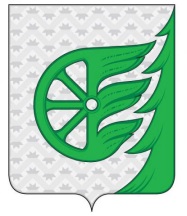 Администрация городского округа город ШахуньяНижегородской областиП О С Т А Н О В Л Е Н И Е